                                Lichtstreuung – Auf die Oberfläche kommt es an                                     __________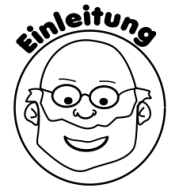                   Was wäre, wenn der Mond schwarz wäre? Oder eine spiegelnde Oberfläche hätte? Was würde sich für 
                   uns nachts ändern? 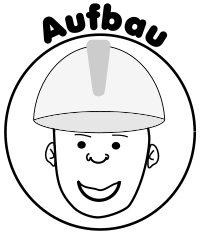 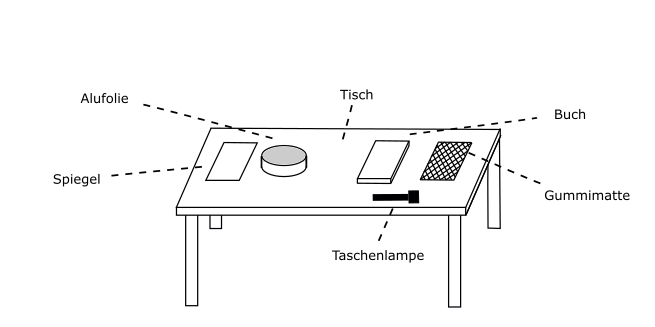 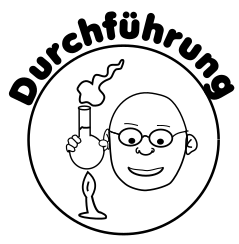 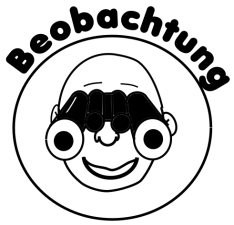 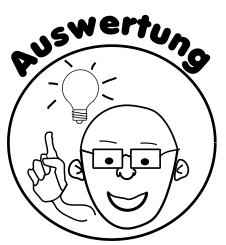 